www.fbcseguin.org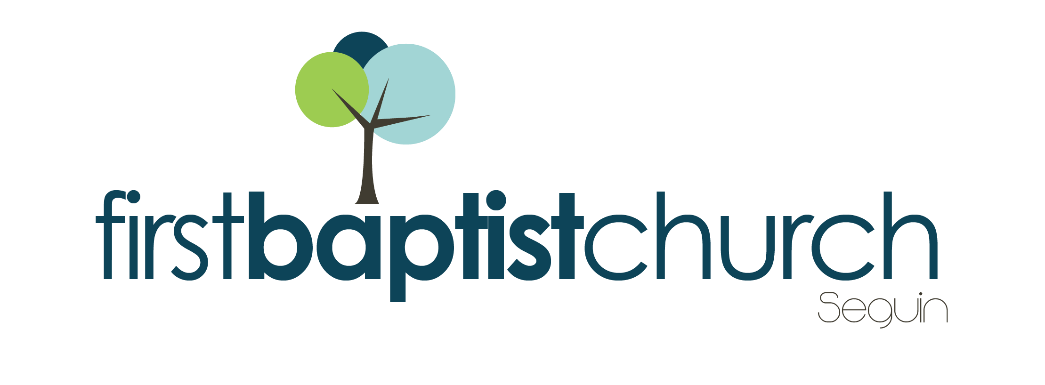 April 14, 2019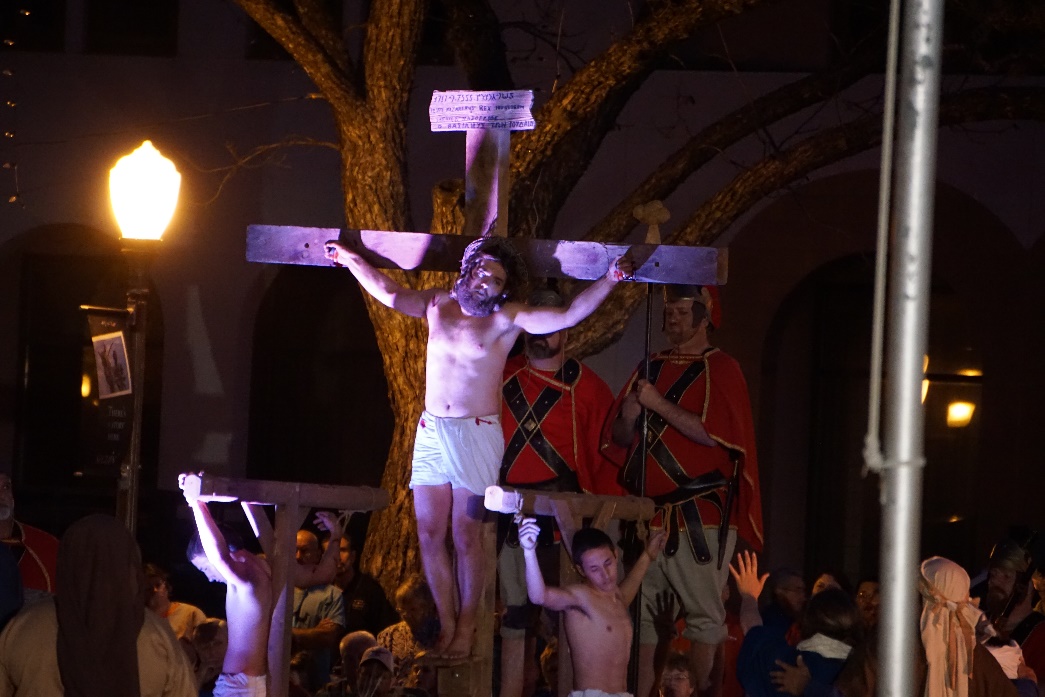 Good Friday DramaFriday, April 19 	 7:00 PMFBC AuditoriumMINISTERIAL STAFFPastor:				Brice MandavilleAssociate Pastor:			Josh TylichYouth Minister:			Josh GrahamMinister of Music:			Howard HudiburgChildren’s/Volunteer Coordinator:					Rhonda HensarlingFirst Time Here?Text “Welcome” to 830-224-2046MORNING SERVICEApril 14, 2019    10:30 amDECLARATION OF PRAISE                      CongregationNothing But the Blood (Hymn #135)The Wonderful CrossSCRIPTURE – John 12:12-19                       Allen RhodesWELCOME/PRAYER                                    Pastor Brice                                WORSHIP MEDLEY                                    CongregationWere You There (Hymn #156)Above All*Preparing for EasterPastor BriceRESPONDING TO GOD’S WORD             CongregationThe Old Rugged Cross (Hymn #141)Offering             					Prayer					        David AndersonFor I Am Crucified with Christ	          Worship ChoirRachel Shanafelt, soloOBSERVANCE OF THE LORD’S SUPPERBENEDICTION*    Children 4 years old thru First Grade dismissed for children’s worship following this song. LORD’S SUPPERWe will observe the Lord’s Supper at the conclusion of this morning’s Worship service. All who have accepted Jesus Christ as their Savior are encouraged to participate. Gluten-free wafers are available on the counter in the foyer for those on restricted diets. EVENING SERVICE6:00 PMJoin us tonight for a traditional service of hymns, sung directly out of the hymnal, and verse by verse preaching by Bro. Josh Tylich. ZDT FAMILY EVENTTODAY	2:00 PM – 6:00 PMWe hope you’ve made plans to join us this afternoon at ZDT’s here in Seguin. This event is for children and youth ages 2 – 18 yrs. Cost per child/youth is only $5. Parents are welcome to come sit and fellowship with each other or participate. Those that choose to participate will need to purchase their own ticket at the door for $14, or you can purchase a Go-Cart only ticket! Smaller children are permitted to ride the Go-Carts with an adult. Socks and sneakers should be worn for the various rides, swim suits for any water rides and smaller children should be accompanied by an adult at all times. There is still time to sign up! Please stop by the church foyer counter to sign up. Payment is due upon sign up. Rhonda Hensarling will meet everyone at the door this afternoon at 2:00 PM. MORE INFORMATIONIf you would like more information about the church or have a prayer request, please fill out the white card in the pew and place it in the offering plate. All prayer requests may be written on the back.